Stagione Sportiva 2021/2022Comunicato Ufficiale N° 119 (Coppe) del 28/12/2021SOMMARIOSOMMARIO	1COMUNICAZIONI DELLA F.I.G.C.	1COMUNICAZIONI DELLA L.N.D.	1COMUNICAZIONI DEL COMITATO REGIONALE	1Modifiche al programma gare del 30/12/2021	1NOTIZIE SU ATTIVITÀ AGONISTICA	1COMUNICAZIONI DELLA F.I.G.C.COMUNICAZIONI DELLA L.N.D.COMUNICAZIONI DEL COMITATO REGIONALEModifiche al programma gare del 30/12/2021COPPA ITALIA PROMOZIONECausa emergenza sanitaria da COVID 19 la gara POTENZA PICENA/AURORA TREIA è rinviata.NOTIZIE SU ATTIVITÀ AGONISTICACOPPA MARCHE PRIMA CATEGORIARISULTATIRISULTATI UFFICIALI GARE DEL 22/12/2021Si trascrivono qui di seguito i risultati ufficiali delle gare disputateGIUDICE SPORTIVOIl Giudice Sportivo Avv. Claudio Romagnoli, con l'assistenza del segretario Angelo Castellana, nella seduta del 28/12/2021 ha adottato le decisioni che di seguito integralmente si riportano:GARE DEL 22/12/2021 PROVVEDIMENTI DISCIPLINARI In base alle risultanze degli atti ufficiali sono state deliberate le seguenti sanzioni disciplinari. DIRIGENTI I AMMONIZIONE DIFFIDA CALCIATORI NON ESPULSI SQUALIFICA PER UNA GARA EFFETTIVA PER RECIDIVITA' IN AMMONIZIONE (II INFR) I AMMONIZIONE DIFFIDA 		IL SEGRETARIO				IL GIUDICE SPORTIVO                    F.to Angelo Castellana 				 F.to Claudio RomagnoliLe ammende irrogate con il presente comunicato dovranno pervenire a questo Comitato entro e non oltre il 07/01/2022.Pubblicato in Ancona ed affisso all’albo del C.R. M. il 28/12/2021.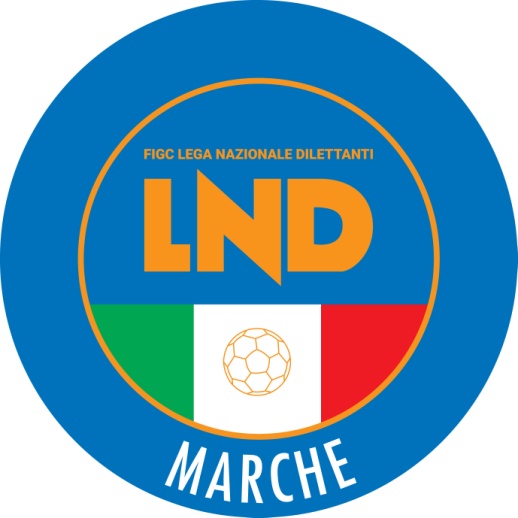 Federazione Italiana Giuoco CalcioLega Nazionale DilettantiCOMITATO REGIONALE MARCHEVia Schiavoni, snc - 60131 ANCONACENTRALINO: 071 285601 - FAX: 071 28560403 sito internet: www.figcmarche.it                           e-mail: crlnd.marche01@figc.itpec: marche@pec.figcmarche.itVERDECCHIA STELIO(PINTURETTA FALCOR) KALAJA ENDRI(PINTURETTA FALCOR) MONTALES JOHN EDWARD(PINTURETTA FALCOR) AMAOLO SACHA(CSKA AMATORI CORRIDONIA) BATTISTA DENNY(CSKA AMATORI CORRIDONIA) LAMBERTUCCI DANIELE(CSKA AMATORI CORRIDONIA) PILSU MARCEL ROBERT(PINTURETTA FALCOR) QUINZI EDOARDO(PINTURETTA FALCOR)   Il Segretario(Angelo Castellana)Il Presidente(Ivo Panichi)